 Планирование образовательного процесса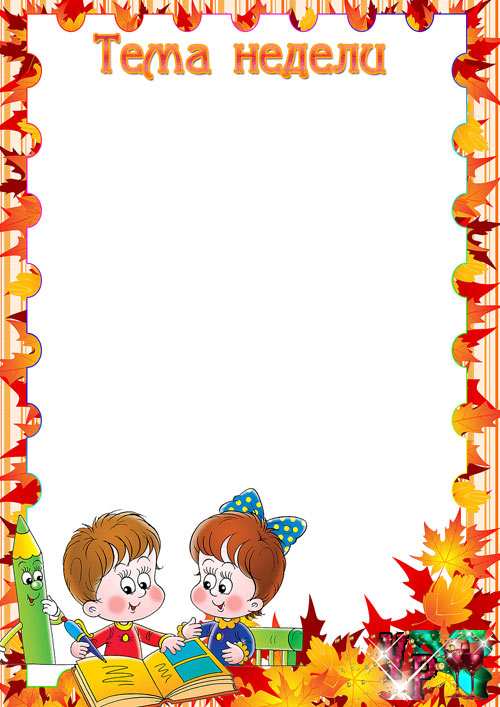 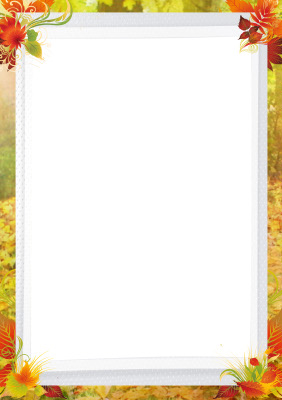 Тема недели: 22 сентября – 26 сентября Краски осени._______________________________Цель: 1.Расширение представлений детей об осенних изменениях в природе (пасмурно, идет мелкий дождь, опадают листья, становится холодно, солнце греет слабо, дует сильный ветер, с деревьев опадают листья)._______________________________________________2.Закрепление знаний об изменении в одежде людей осень, об играх детей в осенний период3.Формирование умений всматриваться, любоваться, радоваться красоте осенней природы._____________________________________________________________________Итоговое мероприятие  выставка поделок из природного материала____________________Форма итогового мероприятия беседа____________________________________________Дата проведения итогового мероприятия и ответственный за его проведение воспитатель____________________________________________________________________Образовательная деятельность в семье по теме недели-погулять в парке, понаблюдать за осенними изменениями в природе (птицы, деревья, трава ветер);_______________________________________________________________________-принять участие в фотовыставке «Я люблю осень»;_________________________________- собрать природный материал и опавшие листья и изготовить из них поделку для выставки;____________________________________________________________________- рассматривание книг, иллюстраций об осени дома;_________________________________- поговорить с ребенком о том,  что  интересного он видел на улице;___________________-  привлекать ребенка к посильному участию в труде взрослых на огороде, в саду.________Индивидуальная работа с детьми______________________________________________________________________________________________________________________________________________________________________________________________________________________________________________________________________________________________________________________________________________________________________________________________________________________________________________________________________________________________________________________________________________________________________________________________________________________________________________________________________________________________________________________________________________________________________________________________________________________________________________________________________________________________Комплекс утренней гимнастики__________________________________________________Комплекс артикуляционной гимнастики__________________________________________Комплекс гимнастики после сна_________________________________________________Дата 22.06.14 Цели и задачи: Систематизировать знания детей об осенних изменениях в погоде. Закрепить названия осенней одежды. Познакомить с назначением зонта.Индивидуальная работаСовместная деятельность взрослого и детей с учетом интеграции образовательных областейНОД«Познание» (развитие кругозора), «Труд» (рукотворный мир)Проблемная ситуация «Зачем нужен зонтик»Совместная деятельность взрослого и детей с учетом интеграции образовательных областейОД в режимных моментахУтро:- рассматривание иллюстраций на тему «Осень в гости к нам пришла»;- рассматривание моделей правильной последовательности при одевании  на прогулку.- разучивание потешек, приговорок по теме.Гигиенические процедуры: - ситуативные разговоры о правилах умывания;- использование потешек о воде, умывании.Завтрак, обед, полдник, ужин:  - разговоры о правилах поведения за столом (пользоваться салфеткой, столовой и чайной ложками);- беседа «Чтоб здоровье нам беречь, витамины нужно есть»;- разговоры о труде взрослых, выращивающих овощи;- использование потешек о приеме пищи;Прогулка:- наблюдения явлениями осени (дождик, лужи, солнце, цвет листьев, бабочки, насекомые), за одеждой людей, за листопадом;- подвижные игры «Листопад», «Раз, два, три к дереву беги»;- индивидуальная работа по развитию основных движений;- труд на участке - уборка на участке (правила обращения  с инвентарем), сбор листьев, составление осеннего букета и др.;- самостоятельная деятельность по выбору детей.Вечер: - организация сюжетно-ролевой игры «Прогулка в осеннем лесу».Вечерняя прогулка: - наблюдения за изменениями на участке;- подвижная игра «Найди свое дерево».Организация самостоятельной деятельности детей- уборочный инвентарь на участок;- иллюстрации об осени;- атрибуты для дидактической игры «Оденься на прогулку»;- картинки с изображением осенней одежды;- атрибуты для сюжетно-ролевых игр «Прогулка в осеннем лесу».Дата 23.09.14Цели и задачи: Формировать навыки наклеивания (намазывать клеем обратную сторону формы, набирать его на кисть немного, работать на клеенке, прижимать изображение к бумаге салфеткой и всей ладонью).Индивидуальная работаСовместная деятельность взрослого и детей с учетом интеграции образовательных областейНОД«Художественное творчество» (аппликация, художественный труд)Коллективная аппликация «Осенний листопад»Совместная деятельность взрослого и детей с учетом интеграции образовательных областейОД в режимных моментахУтро:- разговоры «Чем опасна холодная погода», «Как не простудиться», «Что делать если простудился»;- рисования с использованием трафаретов листьев;- разучивание потешек, приговорок по теме.Гигиенические процедуры: - ситуативные разговоры о правилах умывания;- игровые ситуации с дидактической куклой «Маша простудилась»;- использование потешек о воде, умывании.Завтрак, обед, полдник, ужин:  - разговоры о правилах поведения за столом (пользоваться салфеткой, столовой и чайной ложками);- беседа «Чтоб здоровье нам беречь, витамины нужно есть»;- разговоры о труде взрослых, выращивающих овощи;- использование потешек о приеме пищи;Прогулка:- наблюдения явлениями осени (дождик, лужи, солнце, цвет листьев, бабочки, насекомые), за одеждой людей, за листопадом;- подвижная игра  «Солнце и дождик»;- индивидуальная работа по развитию основных движений;- труд на участке - уборка на участке (правила обращения  с инвентарем), сбор листьев, составление осеннего букета и др.;- самостоятельная деятельность по выбору детей.Вечер: - организация танцев с листочками;- работа с раскрасками на осеннюю тематику.Вечерняя прогулка: - наблюдения за изменениями на участке;- подвижная игра  «Подбери листья по величине».Организация самостоятельной деятельности детей- уборочный инвентарь на участок;- иллюстрации об осени;- трафареты листьев.Дата24.09.14Цели и задачи: Учить проводить сравнение погоды, листьев по форме, размеру, окрасу, особенностям времени года. Закреплять знание признаков осени.Индивидуальная работаСовместная деятельность взрослого и детей с учетом интеграции образовательных областейНОД«Познание» (развитие сенсорной культуры, конструирование)Ситуативный разговор «Осень наступила»Совместная деятельность взрослого и детей с учетом интеграции образовательных областейОД в режимных моментахУтро:- разучивание потешек, приговорок по теме;- проведение дидактических игр «Найди такой же листок», «Какого листочка не хватает».Гигиенические процедуры: - ситуативные разговоры о правилах умывания;- игровые проблемные ситуации с целью формирования элементарных навыков закаливания «Полоскание рта прохладной водой после приема пищи»;- игровые проблемные ситуации с целью обучения умений следить за своим внешним видом;- использование потешек о воде, умывании.Завтрак, обед, полдник, ужин:  - разговоры о правилах поведения за столом (пользоваться салфеткой, столовой и чайной ложками);- беседа «Чтоб здоровье нам беречь, витамины нужно есть»;- разговоры о труде взрослых, выращивающих овощи;- использование потешек о приеме пищи;Прогулка:- наблюдения явлениями осени (дождик, лужи, солнце, цвет листьев, бабочки, насекомые), за одеждой людей, за листопадом;- подвижные игры «Листопад», «Солнце и дождик»;- индивидуальная работа по развитию основных движений;- труд на участке - уборка на участке (правила обращения  с инвентарем), составление осеннего букета;- самостоятельная деятельность по выбору детей.Вечер: - игры с природным материалом;- работа с раскрасками на осеннюю тематику.Вечерняя прогулка: - наблюдения за изменениями на участке;- подвижные игры «Найди свое дерево», «Подбери листья по величине» и др.Организация самостоятельной деятельности детей- уборочный инвентарь на участок;- картинки с изображением осенней одежды;- атрибуты для дидактической игры «Найди такой же листок», «Какого листочка не хватает»;- раскраски;- иллюстрации об осени.Дата25.09.14Цели и задачи: Формировать умения отвечать на вопросы полным простым предложением, с помощью педагога рассказывать о картине. Обогащать речь детей словами с противоположным значением. Чтение «Листопад» М.Пришвин.Индивидуальная работаСовместная деятельность взрослого и детей с учетом интеграции образовательных областейНОД«Коммуникация», «Чтение художественной литературы»Рассматривание сюжетной картины «Осень»Совместная деятельность взрослого и детей с учетом интеграции образовательных областейОД в режимных моментахУтро:- рассматривание картины «Осень золотая»;- разучивание потешек, приговорок по теме;- рассматривание иллюстраций об осенних изменениях в природе, одежде людей, играх детей.Гигиенические процедуры: - ситуативные разговоры о правилах умывания;- игровые проблемные ситуации с целью обучения умений следить за своим внешним видом;- использование потешек о воде, умывании.Завтрак, обед, полдник, ужин:  - разговоры о правилах поведения за столом (пользоваться салфеткой, столовой и чайной ложками);- беседа «Чтоб здоровье нам беречь, витамины нужно есть»;- разговоры о труде взрослых, выращивающих овощи;- использование потешек о приеме пищи;Прогулка:- наблюдения явлениями осени (дождик, лужи, солнце, цвет листьев, бабочки, насекомые), за одеждой людей, за листопадом;- подвижные игры «Листопад», «Раз, два, три к дереву беги», «Солнце и дождик» и др.;- индивидуальная работа по развитию основных движений;- труд на участке - уборка на участке (правила обращения  с инвентарем), сбор листьев, составление осеннего букета;- самостоятельная деятельность по выбору детей.Вечер: - работа с раскрасками на осеннюю тематику;- чтение К. Бальмонт «Осень». А. Кольцов «Дуют ветры». А. Плещеев «Осень наступила».Вечерняя прогулка: - наблюдения за изменениями на участке;- подвижные игры «Найди свое дерево», «Подбери листья по величине»;-  выкладывание узоров на асфальте из собранных листьев.Организация самостоятельной деятельности детей- уборочный инвентарь на участок;- иллюстрации об осени;- раскраски;- картинки с изображением осенней одежды;- сюжетные картинки на тему «Осень».	Дата26.09.14Цели и задачи: Упражнять детей в правильном пользовании кистью (обмакивать всем ворсом в краску, снимать лишнюю каплю о край баночки; изображать листочки, прикладывая кисть всем ворсом к бумаге и обмакивая в краску по мере надобности). Слушание Т. Попатенко «Листопад».  Индивидуальная работаСовместная деятельность взрослого и детей с учетом интеграции образовательных областейНОД«Художественное творчество» (рисование)Рисование «Листья желтые кружатся»Совместная деятельность взрослого и детей с учетом интеграции образовательных областейОД в режимных моментахУтро:- рассматривание моделей правильной последовательности при одевании  на прогулку;- разучивание потешек, приговорок по теме;- рассматривание семейной фотовыставки «Краски осени»;- рассматривание иллюстраций об осенних изменениях в природе, одежде людей, играх детей.Гигиенические процедуры: - ситуативные разговоры о правилах умывания;- игровые проблемные ситуации с целью обучения умений следить за своим внешним видом;- использование потешек о воде, умывании.Завтрак, обед, полдник, ужин:  - разговоры о правилах поведения за столом (пользоваться салфеткой, столовой и чайной ложками);- беседа «Чтоб здоровье нам беречь, витамины нужно есть»;- разговоры о труде взрослых, выращивающих овощи;- использование потешек о приеме пищи;Прогулка:- наблюдения явлениями осени (дождик, лужи, солнце, цвет листьев, бабочки, насекомые), за одеждой людей, за листопадом;- подвижные игры «Листопад», «Раз, два, три к дереву беги», «Солнце и дождик»;- индивидуальная работа по развитию основных движений;- труд на участке - уборка на участке (правила обращения  с инвентарем), сбор листьев, составление осеннего букета;- самостоятельная деятельность по выбору детей.Вечер: - дидактические игры «Чудесный мешочек», «Что изменилось».- рассматривание семейной выставки осенних букетов.Вечерняя прогулка:- наблюдения за изменениями на участке;- подвижные игры «Найди свое дерево», «Подбери листья по величине»;-  выкладывание узоров на асфальте из собранных листьев.Организация самостоятельной деятельности детей- уборочный инвентарь на участок;- иллюстрации об осени;- выставку семейных фотографий «Я люблю осень»;- картинки с изображением осенней одежды;